ERASMUSLetter of Confirmation for Staff Mobility for Teaching Academic Year 2022/2023To whom it may concernName of host institution: 	I hereby confirm that Ms. / Mr. 	
from (home institution) 	
has taught ……… hours in the framework of an Erasmus Teaching Assignment in our institution.Duration of stay (in days): ……… (excl. …… interruption day/s), 
from: ………………………………………………………… until: ……………………………………………………Date 		Place 	……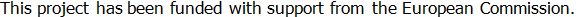 Signature of the authorized person of the partner institutionStamp